ПРОЕКТО деятельности  Совета депутатов муниципального образования «Можгинский район»  в 2019 годуВ соответствии со статьей 25 Устава муниципального образования «Можгинский район»,      СОВЕТ ДЕПУТАТОВ  РЕШИЛ:Информацию о деятельности Совета депутатов муниципального образования «Можгинский район»  за 2019 год  принять к сведению (прилагается).Опубликовать настоящее решение в информационно-телекоммуникационной сети «Интернет» на официальном сайте муниципального образования «Можгинский район» и в Собрании муниципальных нормативных правовых актов муниципального образования «Можгинский район».Председатель Совета депутатов муниципального образования      		                             Г. П. Королькова«Можгинский район»        г. Можга  26 февраля 2020 года         № ____Проект вносит:                                                                                                                                 Председатель Совета депутатов муниципального образования«Можгинский район»                                                                                                         Г.П. КорольковаСогласовано:Заместитель начальника отдела  организационно - кадровойи правовой  работы- юрисконсульт                                                                                   Н.В. Щеклеина СОВЕТ ДЕПУТАТОВМУНИЦИПАЛЬНОГО ОБРАЗОВАНИЯ«МОЖГИНСКИЙ РАЙОН»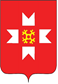 «МОЖГА  ЁРОС»МУНИЦИПАЛ КЫЛДЫТЭТЫСЬДЕПУТАТЪЁСЛЭН КЕНЕШСЫ